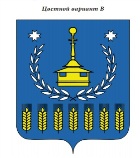 Решение  Совета депутатов муниципального образования «Воткинский район»«Вотка ёрос» муниципал кылдытэтысь депутат Кенеш«О состоянии  законности, правопорядка и общественной  безопасности на территории муниципального образования  «Воткинский район»    в  первом  полугодие 2019 года»Принято Советом депутатов муниципальногообразования «Воткинский район»    «    » сентября 2019 года		В соответствии с Федеральным  законом   от 17.01.1992 года  № 2202-1 «О прокуратуре Российской Федерации», заслушав  информацию о состоянии законности, правопорядка и общественной безопасности на территории муниципального образования «Воткинский район»  в первом  полугодии 2019 года Межмуниципального прокурора -  старшего советника  юстиции Орлова А.А., руководствуясь Уставом муниципального образования «Воткинский район,	Совет депутатов муниципального образования «Воткинский район» РЕШАЕТ:Информацию о состоянии законности, правопорядка и общественной безопасности на  территории муниципального образования «Воткинский район» в  первом  полугодии 2019 года» принять к сведению (прилагается).Настоящее решение вступает в силу со дня его принятия.Председатель Совета депутатов муниципального образования «Воткинский район»								М.А.Назаровг.Воткинск«_____» _________2019 года№____